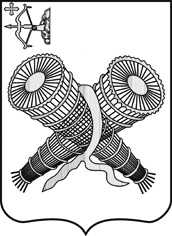 АДМИНИСТРАЦИЯ ГОРОДА СЛОБОДСКОГОКИРОВСКОЙ ОБЛАСТИПОСТАНОВЛЕНИЕ30.01.2023				                                                                      № 134г. Слободской Кировской областиО внесении изменения в постановление администрации города Слободского от 31.01.2022 № 141      В связи с кадровыми изменениями, руководствуясь Уставом города Слободского, администрация города Слободского ПОСТАНОВЛЯЕТ: Внести изменение в постановление  администрации города Слободского от 31.01.2022 № 141 «Об утверждении состава межведомственной комиссии по противодействию немедицинскому потреблению наркотических средств и их незаконному обороту при администрации города Слободского» следующего содержания:Утвердить состав межведомственной комиссии по противодействию немедицинскому потреблению наркотических средств и их незаконному обороту при администрации города Слободского в новой редакции. Прилагается.Постановление администрации города Слободского от 20.10.2022 №2031 «О внесении изменения в постановление администрации города Слободского от 31.01.2022 №141» считать утратившим силу.Глава  города Слободского          И.В. ЖелваковаУТВЕРЖДЕНпостановлением администрации города Слободского  от 30.01.2023    № 134СОСТАВ межведомственной комиссии по противодействию немедицинскому потреблению наркотических средств и их незаконному обороту при администрации города СлободскогоЖЕЛВАКОВАИрина ВикторовнаТРЕГУБОВАСветлана ЛеонидовнаКУЗЬМИНЫХАлександр Александрович- глава города Слободского, председатель комиссии- заместитель главы администрации города по профилактике правонарушений и социальным вопросам, заместитель председателя комиссии- начальник МО МВД России «Слободской»,  заместитель председателя комиссииКРЫЛОВАлексей Анатольевич- начальник управления по профилактике правонарушений администрации города Слободского, секретарь комиссииЧлены комиссии:БАРАНОВАЗлата Александровна- председатель Слободской городской Думы (по согласованию)ВАСИЛЕНКОИрина Львовна- депутат Слободской городской Думы (по согласованию)ГЛУШКОВАЕлена Николаевна ГОЛОВИНАЕлена ГеннадьевнаЗАГРЕБИНА Екатерина СергеевнаКРОТОВААнжелла Владиславна- заместитель заведующего отделом образования и молодёжной политики администрации города Слободского - врач-нарколог КОГБУЗ «Слободская центральная районная больница имени академика А.Н. Бакулева» (по согласованию)- консультант по культуре администрации города Слободского - консультант по физкультуре и спорту администрации города СлободскогоЛУЧИХИНМихаил ИвановичРОГАЧЕВКонстантин СергеевичРУСИНОВ
Александр Павлович- директор КОГАУСО «Слободской комплексный центр социального обслуживания населения», депутат Слободской городской Думы (по согласованию) - старший оперуполномоченный группы по контролю за оборотом наркотиков МО МВД России «Слободской» (по согласованию)- начальник отдела в городе Кирово-Чепецке УФСБ России по Кировской области (по согласованию)ХЛЕБНИКОВАЕкатерина Николаевна - начальник филиала по Слободскому району ФКУ УИИ УФСИН России по Кировской области (по согласованию)ЧЕГЛАКОВСергей АркадьевичЧУРИННиколай Петрович ШМАКОВАКсения Николаевна- начальник ТО в Слободском районе, Главный государственный санитарный врач Слободского, Верхнекамского, Нагорского, Афанасьевского, Омутнинского, Белохолуницкого районов Кировской области (по согласованию)- начальник отдела обеспечения безопасности АО «Красный якорь», депутат Слободской городской Думы (по согласованию)- консультант по вопросам молодёжной политики отдела образования и молодёжной политики администрации города Слободского